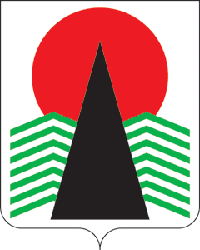 Сельское поселение Сингапай  Нефтеюганский район   Ханты-Мансийский автономный округ - ЮграГЛАВА СЕЛЬСКОГО ПОСЕЛЕНИЯ СИНГАПАЙ
ПОСТАНОВЛЕНИЕ24.07.2023                                                                                       № 15О созыве семьдесят восьмого очередногозаседания Совета поселения II созываВ соответствии со статьей 15 Устава сельского поселения Сингапай, Регламентом Совета депутатов сельского поселения Сингапай, утвержденного решением Совета поселения № 9 от 01.10.2018 годаПОСТАНОВЛЯЮ:1.  Созвать семьдесят седьмое очередное заседание Совета депутатов сельского поселения Сингапай второго созыва 25 июля 2023 года в администрации сельского поселения Сингапай в 16.00 часов.2.  Утвердить проект повестки дня заседания Совета депутатов сельского поселения (прилагается).3.  Главному специалисту Григоренко Ю.В. заблаговременно довести до сведения депутатов настоящее постановление.4.  Контроль за исполнением данного постановления оставляю за собой.Глава сельского поселения                                                В.Ю.КуликовПриложениек постановлению главысельского поселения Сингапайот 24.07.2023 № 15ПРОЕКТповестки дня заседания Совета депутатов сельского поселения Сингапай1. О премировании главы сельского поселения Сингапай.Докладывает: глава сельского поселения Сингапай Куликов В.Ю.